			 					  بسمه تعالي	         						           تاريخ :      12/02/1395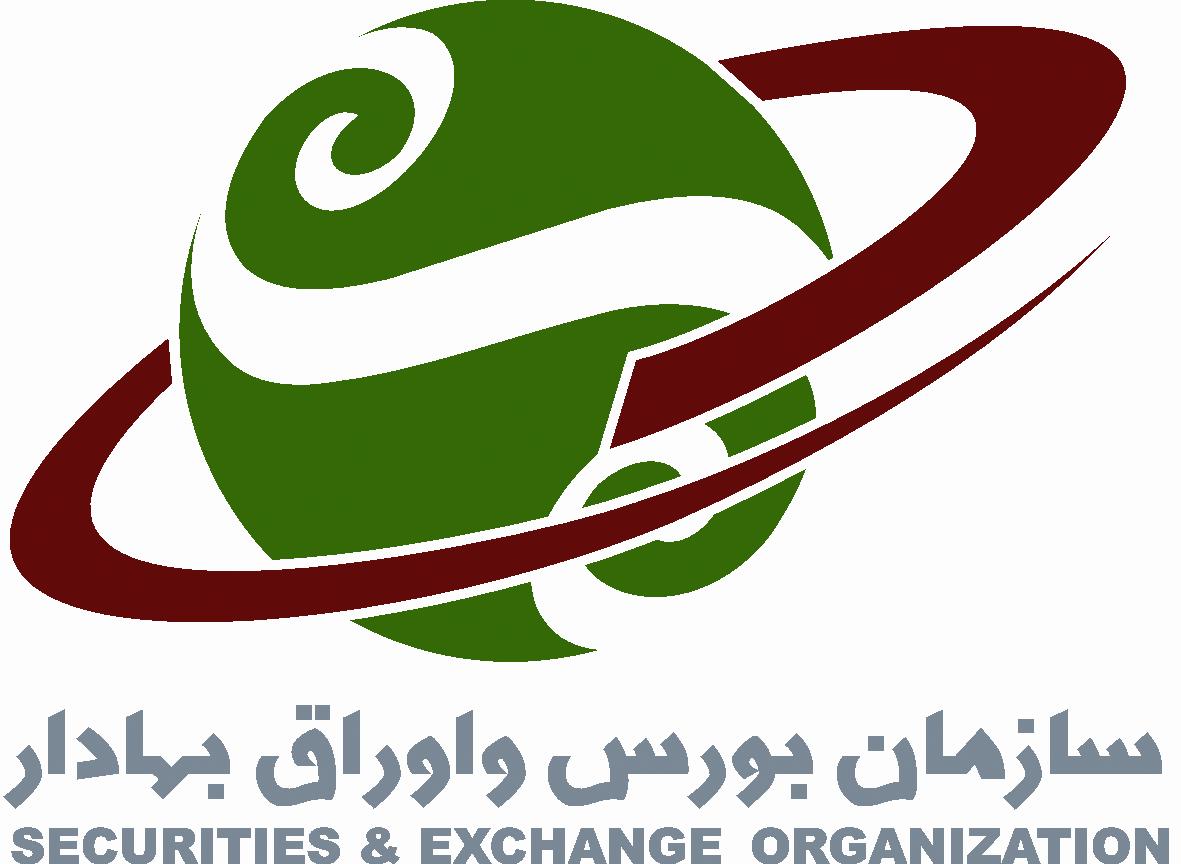 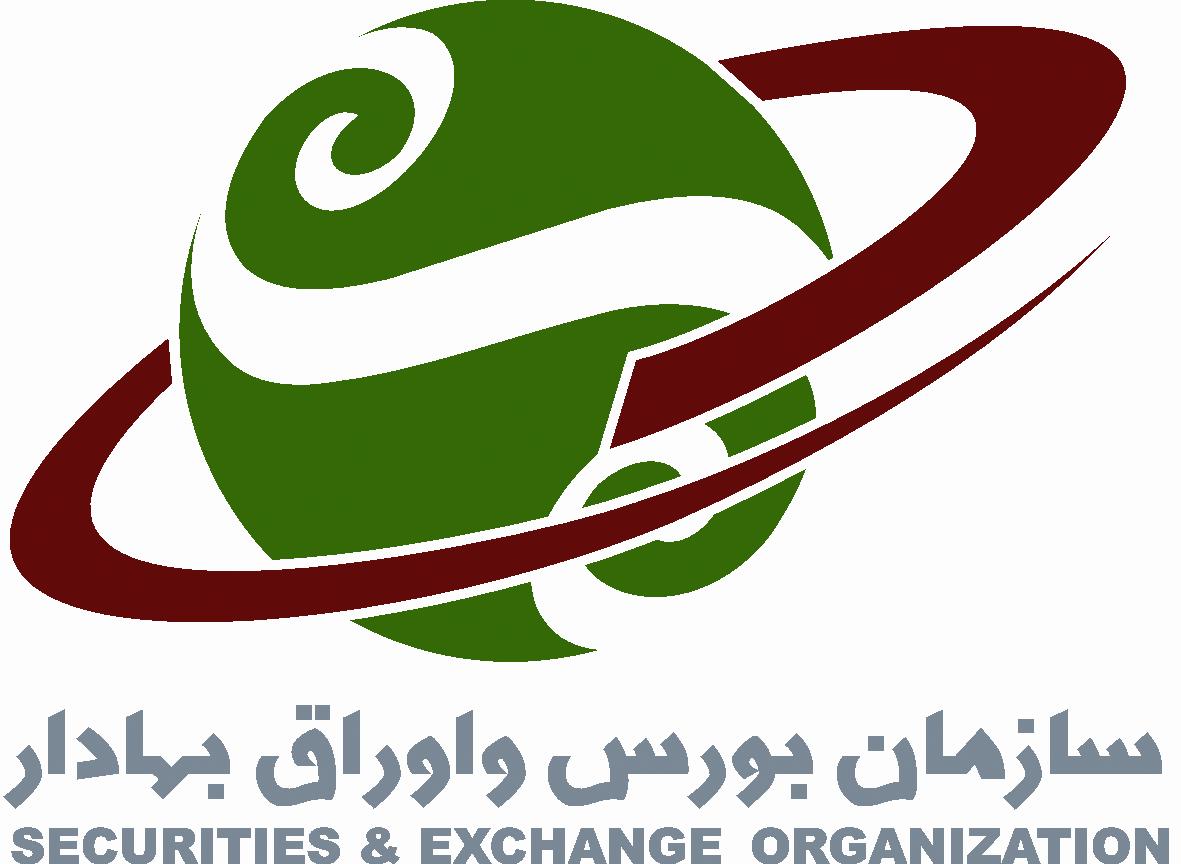   			ابلاغیه                      				      شماره : 001/440/ب/95مخاطبین: کلیۀ ناشران اوراق بهادار ثبت‌‌شده نزد سازمان ‌بورس ‌و اوراق ‌بهادار کلیۀ حسابرسان معتمد سازمان بورس و اوراق بهادار  موضوع: صورت‌های مالی نمونه طرح موضوع اوراق مشارکتبا سلام و احترام؛همان‌گونه که مستحضر هستید طبق ماده 38 آیین‌نامه اجرایی انتشار اوراق مشارکت شرکت‌های پذیرفته شده در بورس اوراق بهادار و ماده 22 آیین نامه اجرایی قانون نحوه انتشار اوراق مشاركت، تهیه "صورت‌های مالی طرح" ضروری می‌باشد. همچنین با توجه به ماده 26 قانون بازار اوراق بهادار و ماده 21 آیین نامه اجرایی قانون نحوه انتشار اوراق مشاركت، ناشر موظف است اطلاعیه حاوی گزارش وضعیت مالی و عملکرد اجرایی طرح را همراه اظهارنظر امین، پس از کسب مجوز انتشار اطلاعیه از سازمان بورس و اوراق بهادار، حداقل هر شش‌ماه یا در مقاطع تعیین شده، از طریق یکی از روزنامه‌های کثیرالانتشار منتشر نماید. متعاقبا صورت‌های مالی طرح در سامانه کدال به انتشار عموم خواهد رسید. در این راستا «صورت‌های مالی نمونه طرح موضوع اوراق مشارکت» به شرح پیوست ابلاغ می‌گردد که از تاریخ این ابلاغیه لازم‌الاجراست.سعید محمدعلیزاده